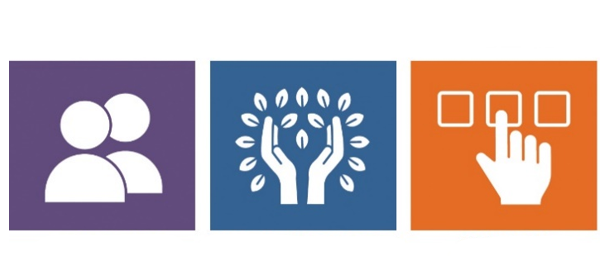 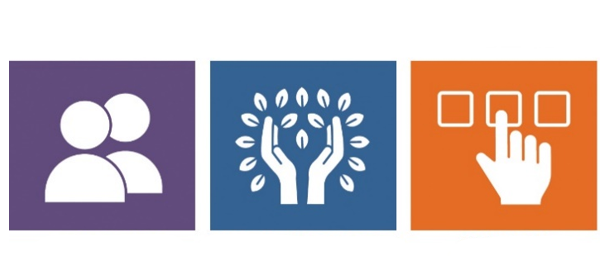 Câu Hỏi Thường Gặp cho Chương Trình Người Tham Gia Tự Định HướngHỏi: Nếu tôi muốn Tự Định Hướng các dịch vụ DDS của mình với chương trình Participant Directed Program, tôi sẽ bắt đầu như thế nào?Đáp: Để được ghi danh vào chương trình Chương Trình Người Tham Gia Tự Định Hướng (Participant Directed Program, PDP), quý vị nên liên hệ với Điều Phối Viên Dịch Vụ DDS của mình. Một người phải hội đủ điều kiện nhận các dịch vụ DDS dành cho người lớn, có nhu cầu đã được thẩm định và được ưu tiên nhận các dịch vụ DDS có phân bổ. Quý vị phải sẵn sàng hợp tác với Điều Phối Viên Dịch Vụ DDS/Người Môi Giới Hỗ Trợ khi cần thiết để tìm hiểu về các khía cạnh của chương trình PDP.Hỏi: Một người ở độ tuổi nào có thể ghi danh vào Chương Trình Người Tham Gia Tự Định Hướng?Đáp: Thông thường, các dịch vụ DDS dành cho người lớn bắt đầu ở tuổi 22 khi các dịch vụ của trường học kết thúc. Những cá nhân hội đủ điều kiện hưởng ASD (Dịch Vụ Dành Cho Người Tự Kỷ Không Bị Khuyết Tật Trí Tuệ) có thể nhận dịch vụ khi họ 18 tuổi và rời trường học. Các cá nhân ghi danh vào chương trình DESE có thể chọn tự định hướng các dịch vụ của họ thông qua PDP. Các trường hợp khác nên được thảo luận với Điều Phối Viên Dịch Vụ hoặc Văn Phòng Khu Vực của quý vị. Hỏi: Người Môi Giới Hỗ Trợ là gì?Đáp: Người Môi Giới Hỗ Trợ thường là Điều Phối Viên Dịch Vụ DDS giúp quý vị xác định tầm nhìn và nhu cầu của mình. Họ sẽ giúp lập ngân sách và phát triển mạng lưới dịch vụ và hỗ trợ. Người Môi Giới Hỗ Trợ DDS sẽ trợ giúp trong nhiều khía cạnh của Chương Trình Người Tham Gia Tự Định Hướng.Hỏi: Dịch Vụ Quản Lý Tài Chính là gì và tôi sẽ sử dụng dịch vụ này như thế nào với Chương Trình Người Tham Gia Tự Định Hướng?Đáp: DDS ký hợp đồng với Dịch Vụ Quản Lý Tài Chính có tên là Public Partnerships LLC (PPL). PPL chịu trách nhiệm giải trình tài chính bằng cách đảm bảo các khoản thanh toán phù hợp với những gì DDS đã cho phép và tuân theo các yêu cầu của tiểu bang và liên bang. Họ sẽ phát hành phiếu lương và/hoặc thanh toán hai tuần một lần; thực hiện kiểm tra CORI (Hồ Sơ Tội Phạm Theo Tên) và kiểm tra Lý Lịch Quốc Gia; xử lý đơn xin việc của nhân viên, khấu lưu các khoản thuế thích hợp ở cấp tiểu bang và liên bang; phát hành báo cáo W-2 và 1099 vào tháng Một; cung cấp báo cáo tình trạng bảng lương trong suốt năm và sắp xếp việc bồi thường người lao động cho các nhân viên.Hỏi: Nhân viên của tôi có bị khấu lưu thuế từ tiền lương của họ không?Đáp: Có, các khoản thuế sẽ được khấu lưu cho nhân viên bao gồm: Các loại thuế An Sinh Xã Hội, Medicaid (FICA) và thuế thu nhập của tiểu bang và liên bang được khấu lưu từ phiếu lương của mỗi nhân viên. PPL sẽ hoàn thành và gửi Báo Cáo Tiền Lương W‐2 qua đường bưu điện cho mỗi nhân viên vào tháng Một.Hỏi: Làm cách nào để tôi tìm được nhân viên?Đáp: Nhiều người rất sáng tạo và họ tìm được nhân viên trong mạng lưới hàng ngày của họ. Đó có thể là một người mà họ biết trong hệ thống trường học, hàng xóm, bạn bè của gia đình hoặc một người được tìm thấy thông qua quảng cáo hoặc các trang web trực tuyến như RewardingWork.org, Care.com, Indeed.com và những kênh khác. Thông tin truyền miệng và luôn cởi mở để chia sẻ tin tức tuyển dụng cũng rất hữu ích.Hỏi: Tôi có thể thuê một thành viên trong gia đình làm nhân viên không?Đáp:  Người tham gia không được thuê vợ/chồng hoặc người giám hộ hợp pháp của họ cho bất kỳ dịch vụ nào. Các thành viên khác trong gia đình có thể được thuê làm nhân viên và chỉ được trả tiền để cung cấp một số dịch vụ nếu họ đáp ứng một số yêu cầu nhất định. Quý vị nên nói chuyện với Người Môi Giới Hỗ Trợ DDS của mình về việc thuê các thành viên khác trong gia đình để được hướng dẫn cụ thể.Hỏi: Nhân viên hoàn thành những gì để được thuê tuyển?Đáp: Họ phải hoàn thành đơn xin việc bao gồm yêu cầu Kiểm Tra CORI và Kiểm Tra Lý Lịch Quốc Gia. Những yêu cầu này phải được hoàn thành và phê duyệt trước khi nhân viên có thể làm việc.  Hỏi: Nhân viên của tôi có thể làm việc trước khi họ kiểm tra CORI không?Đáp:  Nhân viên không thể bắt đầu làm việc trước khi được phê duyệt CORI, và PPL sẽ không thanh toán cho các khoản tiền chi trả cho khoảng thời gian làm việc được nộp trước khi phê duyệt CORI. Quy tắc này được đưa ra nhằm bảo vệ quý vị và gia đình khỏi việc thuê nhân viên có thể không đáp ứng các tiêu chuẩn của tiểu bang để cung cấp các dịch vụ có trong chương trình này. Kiểm Tra Lý Lịch Quốc Gia cũng được yêu cầu; đây là bài đánh giá của liên bang về dấu vân tay.Hỏi: Sẽ thế nào nếu có một ngày nhân viên của tôi không thể đến làm việc?Đáp:  Điều quan trọng là phải phát triển một kế hoạch dự phòng như một phần của Chương Trình Người Tham Gia Tự Định Hướng để thực hiện khi nhân viên không có mặt. Việc thuê một vài nhân viên là một lựa chọn cần cân nhắc.Hỏi: Ngân sách được xác định như thế nào?Đáp:  Mỗi ngân sách sẽ dựa trên nhu cầu riêng của cá nhân, các hỗ trợ cần thiết và tần suất của các dịch vụ này. Giám Đốc Khu Vực DDS sẽ quyết định số tiền chung của ngân sách dựa trên thông tin từ các đánh giá và các nguồn lực sẵn có. Được DDS phê duyệt ngân sách là điều kiện cần thiết để quý vị được ghi danh vào Chương Trình Người Tham Gia Tự Định Hướng.Hỏi: Làm thế nào để người tham gia có thể theo dõi ngân sách của họ?Đáp: Những người tham gia sẽ có quyền truy cập để xem ngân sách của họ trực tuyến theo thời gian thực thông qua Cổng Thông Tin Trang Web của PPL. Những người tham gia cũng có thể xem xét và thảo luận về ngân sách của họ với Người Môi Giới Hỗ Trợ DDS của họ. Hỏi: Nếu còn tiền vào cuối năm tài chính, điều gì sẽ xảy ra?Đáp: Ngân sách được xây dựng cho một năm tài chính (từ ngày 1 Tháng Bảy đến ngày 30 Tháng Sáu), để cung cấp các dịch vụ và hỗ trợ mà một người cần đến. Các khoản tiền chưa sử dụng không được chuyển sang năm tài chính tiếp theo và cũng không được giao trực tiếp cho cá nhân đó. Hỏi: Người tham gia có thể mua “Hàng Hóa và Dịch Vụ”, ví dụ như tư cách thành viên hoặc tham gia các hoạt động, lớp học, v.v. không?	Đáp: Có, quý vị có thể mua Hàng Hóa và Dịch Vụ, nhưng cần được thảo luận trước với Người Môi Giới Hỗ Trợ DDS. Yêu cầu thanh toán hoặc bồi hoàn sẽ chỉ được thanh toán khi có hóa đơn và/hoặc biên lai PPL đã điền đầy đủ thông tin. Tùy chọn này phải tuân theo hướng dẫn và quy trình của DDS trong đó nêu ra các loại chi tiêu được phép và không được phép, các yêu cầu và quy trình phê duyệt trước cũng như các yêu cầu về báo cáo và giám sát khác. Hỏi: Có các tùy chọn Tự Định Hướng nào khác ngoài Chương Trình Người Tham Gia Tự Định Hướng không?	Đáp: Có, Mô Hình Agency with Choice cung cấp những dịch vụ tương tự để cá nhân hóa các hỗ trợ và hoạt động, nhưng với sự hỗ trợ của một nhà cung cấp đủ điều kiện - là một Cơ Quan có hiểu biết về quyền tự quyết. Một lựa chọn khác là kết hợp giữa các dịch vụ truyền thống và Chương Trình Người Tham Gia Tự Định Hướng.  	BỘ DỊCH VỤ PHÁT TRIỂN MASSACHUSETTS